Guten Morgen aus dem Pfarrhaus.Am Sonntag wurde ich in der Kirche auf die schöne Osterkerze angesprochen. Sie ist sicher die eindruckvollste Kerze im Gotteshaus, erinnert sie doch mit ihren roten "Wundnägeln" und ihrem Licht an das Leiden und die Auferstehung Jesu und verkündet die Osterfreude. In Jesus brennt uns ein Licht über die Nacht des Todes hinaus. Es leutet in die dunklen Stunden unseres Lebens, wenn wir es zulassen. Es schenkt die Wärme der Anerkennung, Freundschaft und Vergebung, die uns immer wieder neu motivieren kann. Jesus verzehrte sich - wie die Kerze - für die Menschen und zeigte, wie das Leben zu gewinnen ist, wenn einer sich hingibt. Vielleicht haben sie auch eine kleine Osterkerze zu Hause, die sie gerade in dieser österlichen Zeit gerne entzünden!?Allen einen gesegneten und lichtreichen Tag wünschtP. Norbert J.

-------- Weitergeleitete Nachricht --------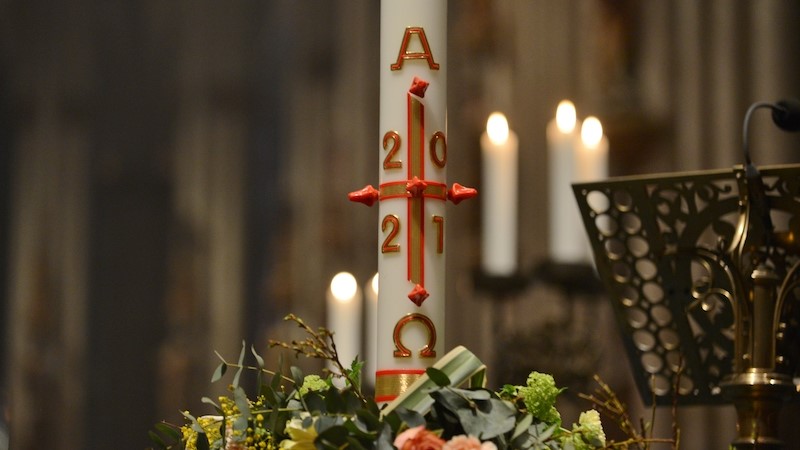 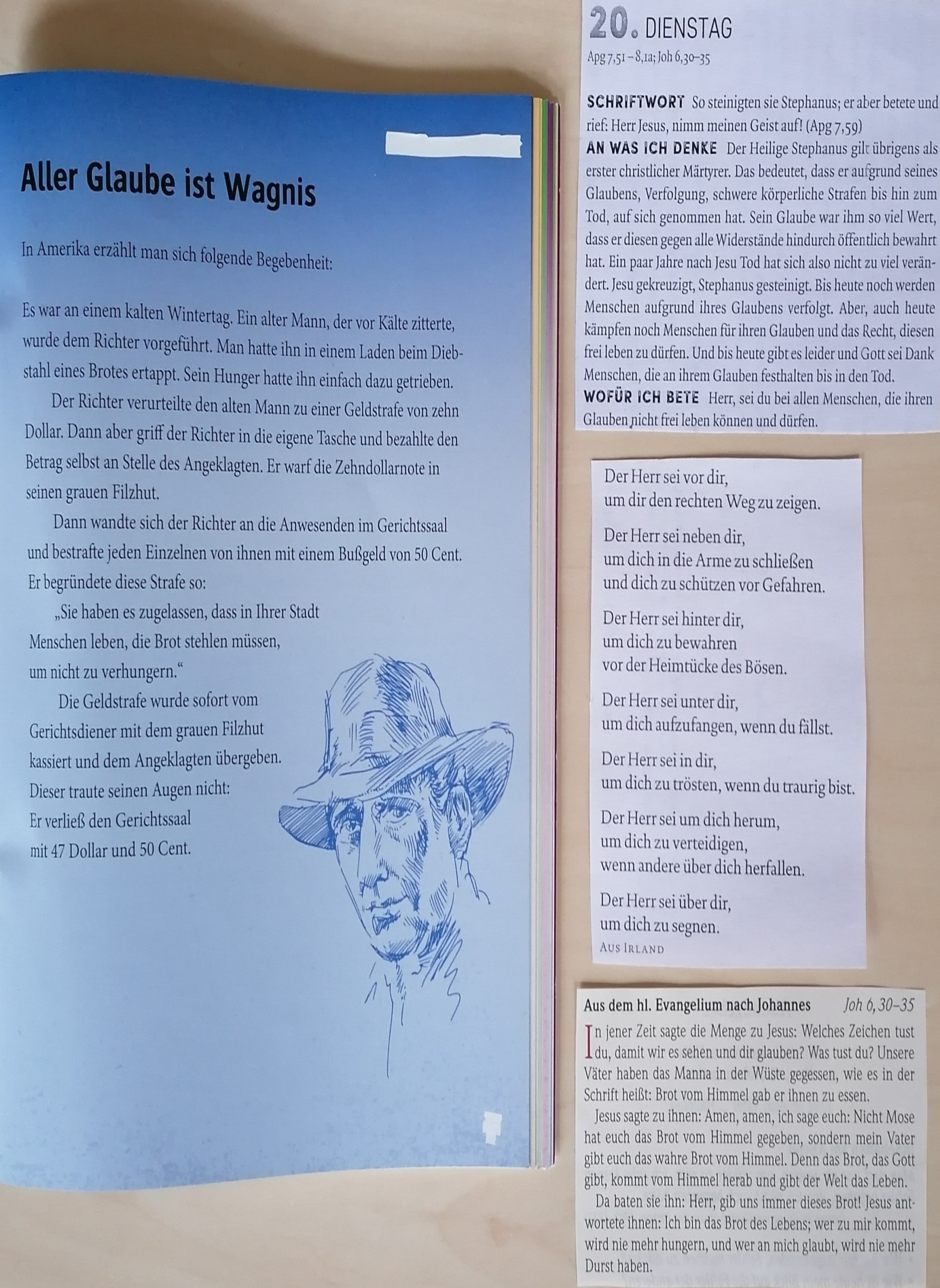 Betreff:Abendgebet - 19. April 2021Datum:Mon, 19 Apr 2021 08:04:30 +0200Von:Norbert J. Rasim <n.rasim@gmx.de>An:chicago1961@gmx.de